Prednja strana korica i hrbat uvezanog radaNa hrbtu treba pisati: ime autora                    godina obrane                     doktorski radOvako treba izgledati prednja strana korica: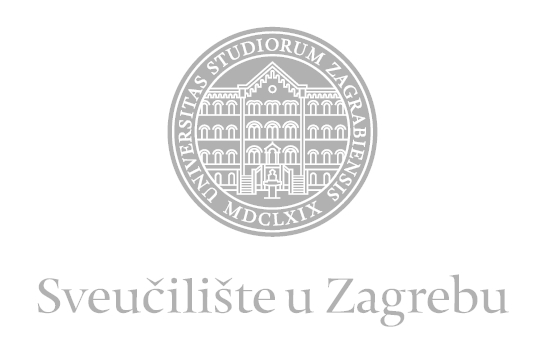 PRIRODOSLOVNO-MATEMATIČKI FAKULTET(Arial 16)Ime i prezime(Arial 16)NASLOV RADA(Arial 22, Bold)DOKTORSKI RAD(Arial 16)Zagreb, godina(Arial 14)